6386Monopolycartes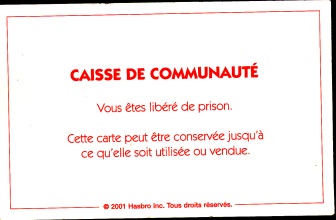 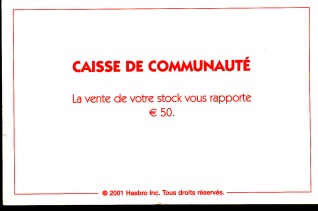 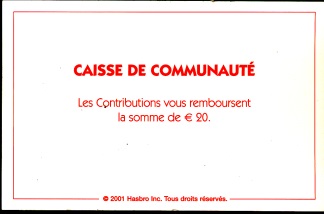 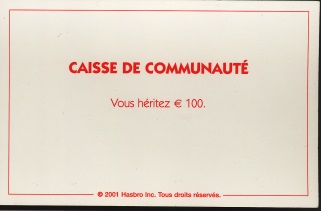 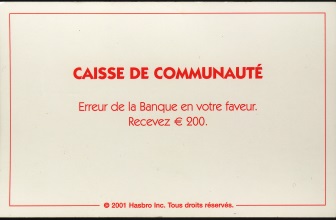 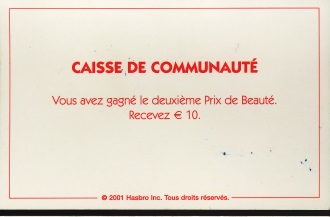 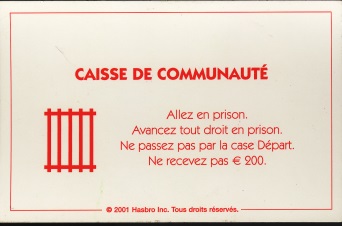 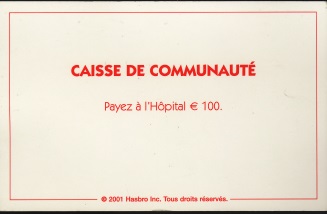 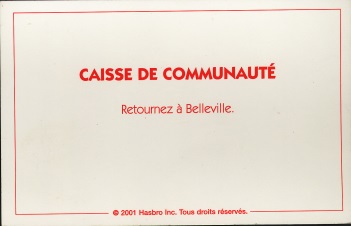 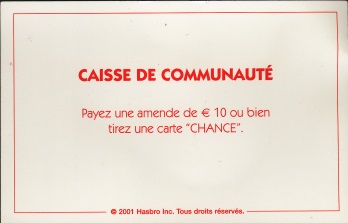 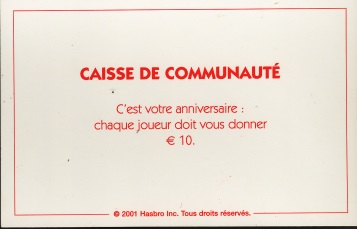 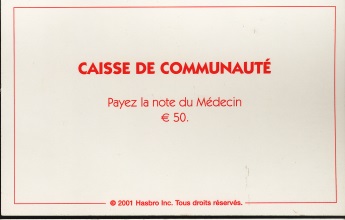 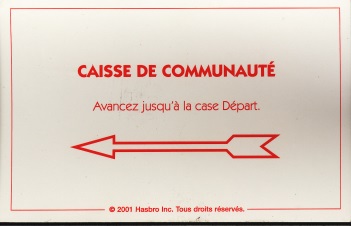 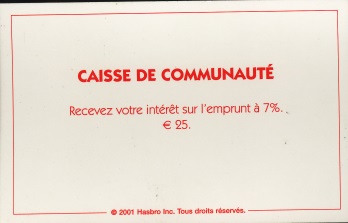 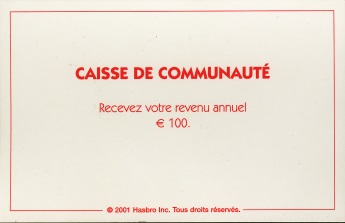 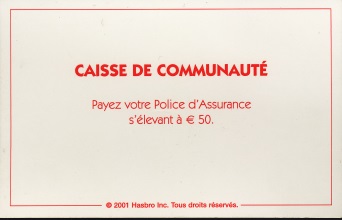 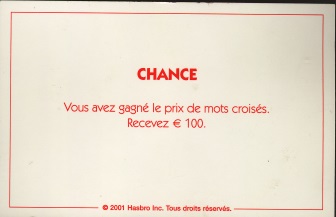 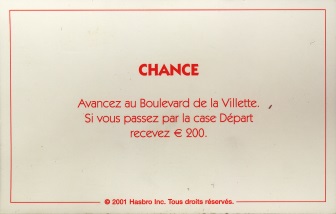 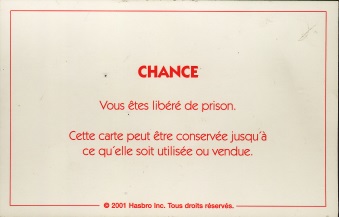 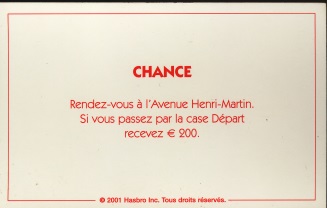 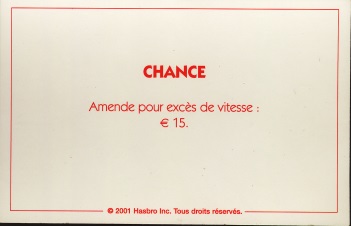 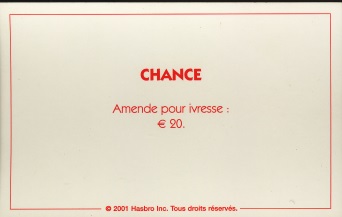 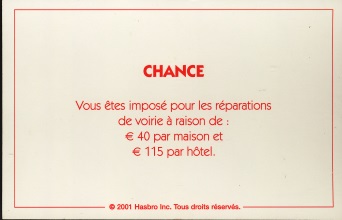 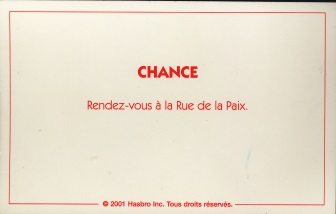 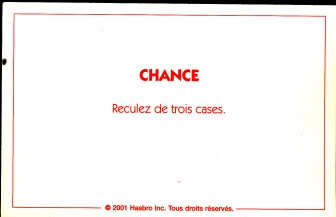 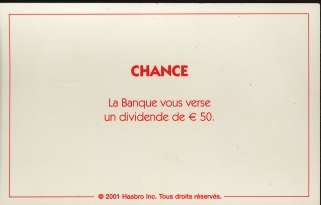 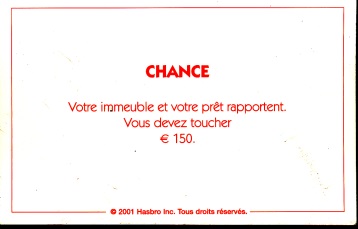 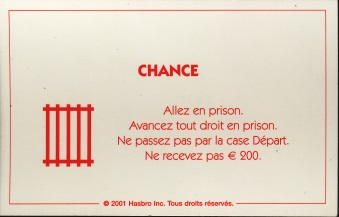 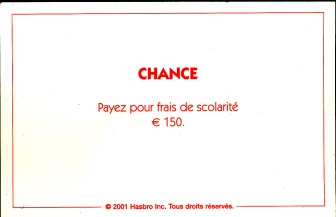 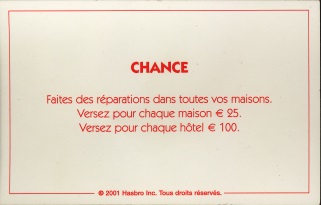 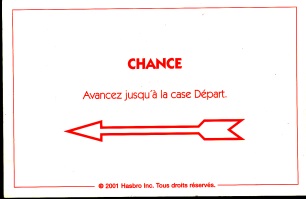 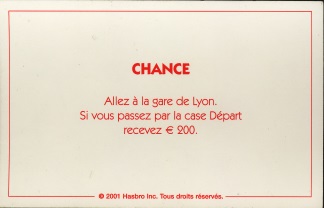 